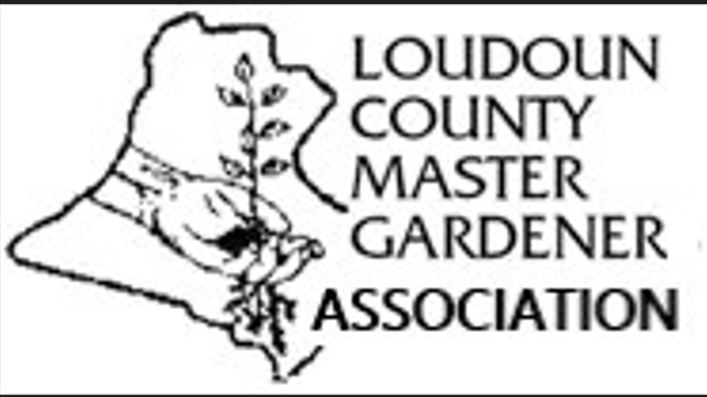 Loudoun County Master Gardener AssociationNOVA Scholarship ApplicationPersonal Information Address & Contact Information Educational Information List of science courses in high school or NOVA (e.g. biology, environmental science, horticulture, agriculture, chemistry:Please provide the following three items enclosed with your application:A one or two page personal essay describing your career and educational goals in the fied of horticulture or other related industries. This can include any current work experience in the field, or other related information about how this scholarship will impact your goals, along with any accomplishments you feel we should consider.A copy of your current transcript.A letter of recommendation from a faculty member, supervisor, or leader in an extra curricular group.Instructions for submitting your application Please email or mail your application, and all supporting documentation, to: Treasurer.lcmga@gmail.com                  orLoudoun County Master Gardeners Association Attn: ScholarshipsP. O. Box 4020Leesburg, VA 20177*Applications must be received by May 1st 2024*If sending in via email, please save the document with your last name in parentheses.NOVA Scholarship Application (LastName).docxIf mailing, please ensure adequate time is taken into consideration to ensure your application is received by the deadline.First Name: Middle Initial: Last Name:                                                              Last Name:                                                              Date of Birth: Current GPA: Street: Street: Street: Street: City: State: State: Zip Code: Email: Email: Telephone: Telephone: Telephone: 